附件2“研究生综合素质系列课程”选课流程、学习方式及考试要求一、选课时间2021年9月5日-2021年9月12日二、选课流程请务必严格按照本专业培养方案课程设置要求进行选课。登录“研究生教育教学管理系统”，账号为学号、初始密码为密码：出生日期（8位数）+@hhu2021    （2）按照其他专业课程选课方式：“培养方案查看”——“培养计划提交”——“学生网上选课”的流程，完成综合素质系列课程各个模块的选择。三、学习方式1.“综合素质系列课程”学习与考试时间为2021年9月15日-2021年11月12日。每位研究生可根据自己的实际情况，自行安排学习进度。2.学习方式分为电脑模式和手机模式。3.具体操作流程（1）电脑模式A. 登录网址gshhu.fanya.chaoxing.com，进入河海大学研究生院网络教学平台；B. 点击右上角“登录”，输入账号和密码如是首次登陆，请点击“新用户注册”——输入自己正确的手机号码——根据页面提示设置密码、输入学校名称（河海大学研究生院）、学号、姓名等信息，完成手机号码跟学号的绑定。C. 登录个人空间之后，在“课堂”里按要求学习已选课程。（2）手机模式A.下载超星手机客户端，可在手机应用商店搜索“超星学习通”下载安装，也可通过微信等扫描下方二维码，在右上角选择“在浏览器中打开”下载安装。（iphone 手机首次运行 APP 时弹出,"未受信任的企业级开发者",请在手机"设置"中选择"信任"开发者）。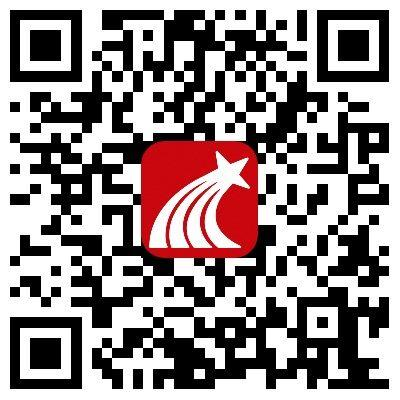 B.下载安装超星学习通 APP ，客户端首次登陆请注意：打开学习通APP——点击“新用户注册”——输入自己正确的手机号码——根据页面提示设置密码、输入姓名、学校名称（河海大学研究生院）、学号等信息，完成手机号码跟学号的绑定。C.登录之后在首页下方点击“我的”，点击课程，即可按要求学习已选课程。四、学习与考试要求1.综合素质系列课程每个模块选择1门课程学习。2.每个课程视频必须完整观看，不允许用相关违规软件操作（后台会进行实时监控）。3.视频完整观看结束后，才有资格参加课程考试。4.考试成绩≥60分，为“通过”；考试成绩＜60分，为“不通过”。考试通过，该模块课程才为“通过”。五、课程注意事项1.为了保证能获得最佳的体验效果，建议使用IE8以上浏览器、谷歌浏览器、火狐浏览器，进入河海大学研究生院网络教学平台。2.研究生首次登录后请验证手机号码，有关课程学习进度和考试的信息，助教老师将通过短信通知。3.学习中遇到任何问题，可通过以下几种方式联系助教老师：（1）在线客服：直接点击首页右上方的“客服”即可与助教老师在线交流；（2）客服QQ群：616200173（有疑问者即可进入QQ群，解决问题后可自行退群）；（3）客服电话：谢老师13815426436、马老师19850078707（4）帮助中心：直接点击首页右上方的“帮助”。